Условия плавания тел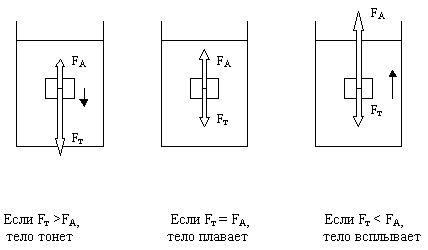 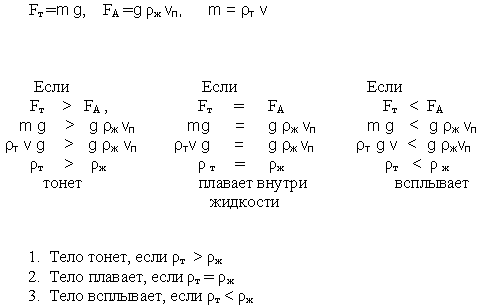 